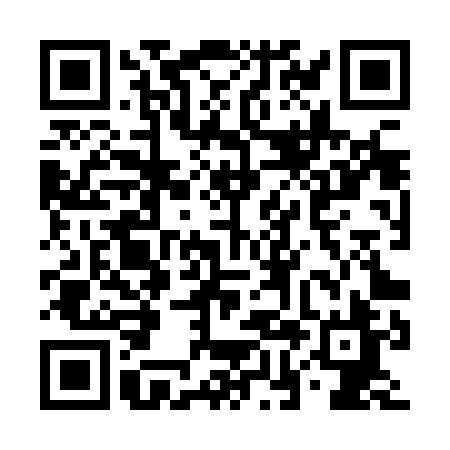 Ramadan times for Altmullan, UKMon 11 Mar 2024 - Wed 10 Apr 2024High Latitude Method: Angle Based RulePrayer Calculation Method: Islamic Society of North AmericaAsar Calculation Method: HanafiPrayer times provided by https://www.salahtimes.comDateDayFajrSuhurSunriseDhuhrAsrIftarMaghribIsha11Mon5:165:166:5512:414:286:286:288:0712Tue5:135:136:5212:414:306:306:308:0913Wed5:115:116:5012:404:326:326:328:1114Thu5:085:086:4712:404:336:346:348:1315Fri5:055:056:4512:404:356:366:368:1516Sat5:035:036:4212:394:366:386:388:1717Sun5:005:006:4012:394:386:406:408:2018Mon4:574:576:3712:394:396:426:428:2219Tue4:544:546:3512:394:416:436:438:2420Wed4:524:526:3212:384:436:456:458:2621Thu4:494:496:3012:384:446:476:478:2822Fri4:464:466:2712:384:466:496:498:3123Sat4:434:436:2512:374:476:516:518:3324Sun4:404:406:2212:374:496:536:538:3525Mon4:374:376:2012:374:506:556:558:3726Tue4:354:356:1712:364:526:576:578:4027Wed4:324:326:1512:364:536:596:598:4228Thu4:294:296:1212:364:557:017:018:4429Fri4:264:266:0912:364:567:037:038:4730Sat4:234:236:0712:354:577:057:058:4931Sun5:205:207:041:355:598:078:079:521Mon5:175:177:021:356:008:088:089:542Tue5:145:146:591:346:028:108:109:563Wed5:115:116:571:346:038:128:129:594Thu5:085:086:541:346:058:148:1410:015Fri5:055:056:521:336:068:168:1610:046Sat5:015:016:491:336:078:188:1810:077Sun4:584:586:471:336:098:208:2010:098Mon4:554:556:441:336:108:228:2210:129Tue4:524:526:421:326:118:248:2410:1410Wed4:494:496:401:326:138:268:2610:17